Universidade Federal de Santa Maria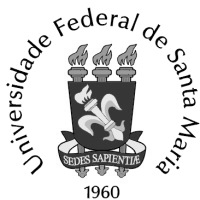 Departamento de Registro e Controle Acadêmico – DERCA Núcleo de Emissão de Documentos e Dispensa de Disciplinas E-mail: dercadocumentos@ufsm.br -Telefone: (55)3220-8370 – Ramal Interno: 5851REQUERIMENTO DE DISPENSA OU APROVEITAMENTO DE DISCIPLINASNome do Aluno: 			 Nº da Matrícula do Curso atual da UFSM:  			 Nome do Curso:	Código do Curso:  	Ass. do Coordenador:  	> Somente os campos em cinza devem ser preenchidos pelo aluno solicitante.	OBS.: Após análise da Coordenação, encaminhar ao DERCA o histórico escolar que originou a dispensa. Não é necessário enviar programas de disciplinas ao DERCA.1 - Código da Disciplina:Nome da Disciplina a ser dispensada/aproveitada (UFSM):Não Preencher (DERCA):( ) Deferido( ) IndeferidoDisciplina utilizada para dispensar/aproveitar:Justificativa: ( )Carga horária e conteúdo programático equivalente( )Autodidata/Avaliação específica aplicada por Banca Examinadora ( )Aproveitamento como DCG. Total de CH:	h.( )Reingresso no mesmo curso. Aproveitar todas as aprovadas.( ) Outra justificativa. Qual?  		 Instituição/curso na qual foi realizada esta disciplina:	  Professor responsável pela dispensa da disciplina: 	Disciplina utilizada para dispensar/aproveitar:Justificativa: ( )Carga horária e conteúdo programático equivalente( )Autodidata/Avaliação específica aplicada por Banca Examinadora ( )Aproveitamento como DCG. Total de CH:	h.( )Reingresso no mesmo curso. Aproveitar todas as aprovadas.( ) Outra justificativa. Qual?  		 Instituição/curso na qual foi realizada esta disciplina:	  Professor responsável pela dispensa da disciplina: 	2 - Código da Disciplina:Nome da Disciplina a ser dispensada/aproveitada (UFSM):Não Preencher (DERCA):( ) Deferido( ) IndeferidoDisciplina utilizada para dispensar/aproveitar:Justificativa: ( )Carga horária e conteúdo programático equivalente( )Autodidata/Avaliação específica aplicada por Banca Examinadora ( )Aproveitamento como DCG. Total de CH:	h.( )Reingresso no mesmo curso. Aproveitar todas as aprovadas.( ) Outra justificativa. Qual?  		 Instituição/curso na qual foi realizada esta disciplina:	  Professor responsável pela dispensa da disciplina: 	Disciplina utilizada para dispensar/aproveitar:Justificativa: ( )Carga horária e conteúdo programático equivalente( )Autodidata/Avaliação específica aplicada por Banca Examinadora ( )Aproveitamento como DCG. Total de CH:	h.( )Reingresso no mesmo curso. Aproveitar todas as aprovadas.( ) Outra justificativa. Qual?  		 Instituição/curso na qual foi realizada esta disciplina:	  Professor responsável pela dispensa da disciplina: 	3 - Código da Disciplina:Nome da Disciplina a ser dispensada/aproveitada (UFSM):Não Preencher (DERCA):( ) Deferido( ) IndeferidoDisciplina utilizada para dispensar/aproveitar:Justificativa: ( )Carga horária e conteúdo programático equivalente( )Autodidata/Avaliação específica aplicada por Banca Examinadora ( )Aproveitamento como DCG. Total de CH:	h.( )Reingresso no mesmo curso. Aproveitar todas as aprovadas.( ) Outra justificativa. Qual?  		 Instituição/curso na qual foi realizada esta disciplina: 		 Professor responsável pela dispensa da disciplina: 	Disciplina utilizada para dispensar/aproveitar:Justificativa: ( )Carga horária e conteúdo programático equivalente( )Autodidata/Avaliação específica aplicada por Banca Examinadora ( )Aproveitamento como DCG. Total de CH:	h.( )Reingresso no mesmo curso. Aproveitar todas as aprovadas.( ) Outra justificativa. Qual?  		 Instituição/curso na qual foi realizada esta disciplina: 		 Professor responsável pela dispensa da disciplina: 	Data:	/	/	Ass. Aluno:  	Data:	/	/	Ass. Aluno:  	Data:	/	/	Ass. Aluno:  	